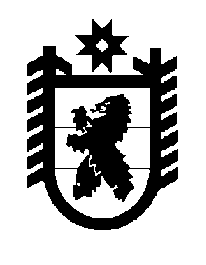 Российская Федерация Республика Карелия    ПРАВИТЕЛЬСТВО РЕСПУБЛИКИ КАРЕЛИЯПОСТАНОВЛЕНИЕот 26 сентября 2019 года № 364-Пг. Петрозаводск О внесении изменений в постановление Правительства Республики Карелия от 20 июня 2014 года № 196-ППравительство Республики Карелия п о с т а н о в л я е т:Внести в государственную программу Республики Карелия «Развитие образования» на 2014 – 2025 годы, утвержденную постановлением Правительства Республики Карелия от 20 июня 2014 года № 196-П «Об утверждении государственной программы Республики Карелия «Развитие образования» 
на 2014 – 2025 годы» (Собрание законодательства Республики Карелия, 2014, № 6, ст. 1058; 2015, № 2, ст. 243; 2016, № 1, ст. 61; № 8, ст. 1751; 2017, № 1, ст. 69; № 4, ст. 689; № 9, ст. 1791; № 10, ст. 1955; № 12, ст. 2456; 2018, № 1, ст. 74; № 6, 
ст. 1242; № 10, ст. 2098; № 12, ст. 2645; Официальный интернет-портал правовой информации (www.pravo.gov.ru), 14 февраля 2019 года, № 1000201902140001; 
5 июля 2019 года, № 1000201907050013), следующие изменения:1) приложение 1 дополнить пунктами 1.4.1.1.9 – 1.4.1.1.14 следующего содержания:2) приложение 2 дополнить пунктами 4.1.1.2.1 –  4.1.1.2.3 следующего содержания:           ГлаваРеспублики Карелия                                                                  А.О. Парфенчиков«1.4.1.1.9.количество  целевых моде-лей развития региональной системы дополнитель-ного образова-ния детейеди-ницхххххх111111х11.4.1.1.10.количество  внедренных систем персо-нифицирован-ного финанси-рования дополнитель-ного образова-ния детейеди-ницхххххх111111х11.4.1.1.11.доля детей, охваченных  системой персонифици-рованного финансирова-ния дополни-тельного обра-зования детей, в общей чис-ленности детей в возрасте 
от 5 до 18 летпро-цен-товхххххх253035353535х1,41.4.1.1.12.количество  мобильных технопарков «Кванториум» (для детей, проживающих в сельской местности и малых городах)еди-ницххххххххх100х11.4.1.1.13.численность детей, прошед-ших обучение по программам мобильного технопарка «Кванториум»чело-векххххххххх100010001000х10001.4.1.1.14.количество новых мест в образователь-ных организа-циях различ-ных типов для реализации дополнитель-ных обще-развивающих программ всех направленно-стейеди-ницхххххххх972000х972»;«4.1.1.2.1.Мероприятие. Формирование современных управленческих и организа-ционно-эконо-мических механизмов в системе допол-нительного образования детейМинистерство образования Республики Карелия20192024количество  целевых моделей развития региональной системы дополнительного образования детей составит 
1 единицу;количество  внедренных систем персонифицирован-ного финансирования допол-нительного образования детей составит 1 единицу;доля детей, охваченных  системой персонифицирован-ного финансирования дополнительного образования детей, в общей численности  детей в возрасте от 5 до 18 лет возрастет до 35 процентов 24.1.1.2.2.Мероприятие.Создание мобильных технопарков «Кванториум»Министерство образования Республики Карелия20222024количество  мобильных технопарков «Кванториум» (для детей, проживающих в сельской местности и малых городах) составит 1 единицу;численность детей, прошед-ших обучение по программам мобильного технопарка «Кванториум», составит 
не менее 1000 человек ежегодно24.1.1.2.3.Мероприятие.Создание новых мест в образова-тельных органи-зациях различ-ных типов для реализации дополнительных общеразвива-ющих программ всех направлен-ностейМинистерство образования Республики Карелия20212024количество новых мест в образовательных организа-циях различных типов для реализации дополнительных общеразвивающих программ всех направленностей составит 743 места2».